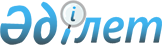 Об утверждении государственного образовательного заказа на дошкольное воспитание и обучение, размера родительской платы по Алматинской области за 2022 годПостановление акимата Алматинской области от 29 апреля 2022 года № 154. Зарегистрировано в Министерстве юстиции Республики Казахстан 12 мая 2022 года № 27997
      В соответствии с подпунктом 7-3) пункта 2 статьи 6 Закона Республики Казахстан "Об образовании", акимат Алматинской области ПОСТАНОВЛЯЕТ:
      1. Утвердить государственный образовательный заказ на дошкольное воспитание и обучение, размер родительской платы по Алматинской области за 2022 год согласно приложению к настоящему постановлению.
      2. Государственному учреждению "Управление образования Алматинской области" в установленном законодательством Республики Казахстан порядке обеспечить: 
      1) государственную регистрацию настоящего постановления в Министерстве юстиции Республики Казахстан;
      2) размещение настоящего постановления на интернет-ресурсе акимата Алматинской области после его официального опубликования.
      3. Контроль за исполнением настоящего постановления возложить на заместителя акима Алматинской области Б. Байжуманова.
      4. Настоящее постановление вводится в действие по истечении десяти календарных дней после дня его первого официального опубликования. Государственный образовательный заказ на дошкольное воспитание и обучение, размер родительской платы по Алматинской области за 2022 год
					© 2012. РГП на ПХВ «Институт законодательства и правовой информации Республики Казахстан» Министерства юстиции Республики Казахстан
				
      Аким Алматинской области

К. Бозумбаев
Приложение к постановлению акимата Алматинской области от 29 апреля 2022 года № 154
№
Наименование
Количество воспитанников в организациях дошкольного
воспитания и обучения
Количество воспитанников в организациях дошкольного
воспитания и обучения
Средняя стоимость
расходов на один месяц на одного воспитанника в
организациях дошкольного воспитания и обучения (тенге)
Средняя стоимость
расходов на один месяц на одного воспитанника в
организациях дошкольного воспитания и обучения (тенге)
Размер родительской платы
на один месяц в организациях дошкольного воспитания и обучения для воспитанников до 3 лет (тенге)
Размер родительской платы
на один месяц в организациях дошкольного воспитания и обучения для воспитанников до 3 лет (тенге)
Размер родительской платы
на один месяц в организациях дошкольного воспитания и обучения для воспитанников
от 3 до 7 лет (тенге)
Размер родительской платы
на один месяц в организациях дошкольного воспитания и обучения для воспитанников
от 3 до 7 лет (тенге)
№
Наименование
город
село
город
село
город
село
Аксуский район
Аксуский район
Аксуский район
Аксуский район
Аксуский район
Аксуский район
Аксуский район
Аксуский район
Аксуский район
Аксуский район
1.
для воспитанников в группе
с неполным днем пребывания
-
304
-
19651
-
-
-
-
2.
для воспитанников в группе 
с 10,5-часовым режимом пребывания
-
1599
-
45348
-
10000
-
10000
3.
для воспитанников санаторной группы
-
25
-
68438
-
-
-
-
Алакольский район
Алакольский район
Алакольский район
Алакольский район
Алакольский район
Алакольский район
Алакольский район
Алакольский район
Алакольский район
Алакольский район
1.
для воспитанников в группе 
с неполным днем пребывания
20
60
17806
19651
-
-
-
-
2.
для воспитанников в группе 
с 10,5-часовым режимом пребывания
695
1165
41197
45348
14000
12000
14000
14000
Балхашский район
Балхашский район
Балхашский район
Балхашский район
Балхашский район
Балхашский район
Балхашский район
Балхашский район
Балхашский район
Балхашский район
1.
для воспитанников в группе 
с 10,5-часовым режимом пребывания
-
1174
-
45348
-
12000
-
12000
Енбекшиказахский район
Енбекшиказахский район
Енбекшиказахский район
Енбекшиказахский район
Енбекшиказахский район
Енбекшиказахский район
Енбекшиказахский район
Енбекшиказахский район
Енбекшиказахский район
Енбекшиказахский район
1.
для воспитанников в группе 
с 9-часовым режимом пребывания
-
250
-
41688
-
12000
-
12000
2.
для воспитанников в группе с 10,5-часовым режимом пребывания
3353
12307
41197
45348
18500
18500
18500
18500
3.
для воспитанников санаторной группы
75
-
61519
-
-
-
-
-
4.
для воспитанников коррекционной группы
71
233
73798
82446
18000
18000
18000
18000
Ескельдинский район
Ескельдинский район
Ескельдинский район
Ескельдинский район
Ескельдинский район
Ескельдинский район
Ескельдинский район
Ескельдинский район
Ескельдинский район
Ескельдинский район
1.
для воспитанников в группе 
с 10,5-часовым режимом пребывания
-
1175
-
45348
-
15000
-
15000
Жамбылский район
Жамбылский район
Жамбылский район
Жамбылский район
Жамбылский район
Жамбылский район
Жамбылский район
Жамбылский район
Жамбылский район
Жамбылский район
1.
для воспитанников в группе с неполным днем пребывания
-
75
-
19651
-
-
-
-
2.
для воспитанников в группе 
с 10,5-часовым режимом пребывания
-
10090
-
45348
-
15000
-
15000
Илийский район
Илийский район
Илийский район
Илийский район
Илийский район
Илийский район
Илийский район
Илийский район
Илийский район
Илийский район
1.
для воспитанников в группе 
с 9-часовым режимом пребывания
-
125
-
41688
-
17000
-
17000
2.
для воспитанников в группе с 10,5-часовым режимом пребывания
-
20199
-
45348
-
20000
-
26000
3.
для воспитанников санаторной группы
-
80
-
68438
-
-
-
-
Каратальский район
Каратальский район
Каратальский район
Каратальский район
Каратальский район
Каратальский район
Каратальский район
Каратальский район
Каратальский район
Каратальский район
1.
для воспитанников в группе с неполным днем пребывания
-
395
-
19651
-
-
-
-
2.
для воспитанников в группе 
с 9-часовым режимом пребывания
-
25
-
41688
-
-
-
12000
3.
для воспитанников в группе с 10,5-часовым режимом пребывания
890
125
41197
45348
12000
-
12000
12000
4.
для воспитанников санаторной группы
20
-
61519
-
-
-
-
-
Карасайский район
Карасайский район
Карасайский район
Карасайский район
Карасайский район
Карасайский район
Карасайский район
Карасайский район
Карасайский район
Карасайский район
1.
для воспитанников в группе 
с 10,5-часовым режимом пребывания
2874
7322
41197
45348
-
-
25000
22000
Кербулакский район 
Кербулакский район 
Кербулакский район 
Кербулакский район 
Кербулакский район 
Кербулакский район 
Кербулакский район 
Кербулакский район 
Кербулакский район 
Кербулакский район 
1.
для воспитанников в группе с неполным днем пребывания
-
335
-
19651
-
-
-
-
2.
для воспитанников в группе 
с 9-часовым режимом пребывания
-
475
-
41688
-
12000
-
12000
3.
для воспитанников в группе 
с 10,5-часовым режимом пребывания
-
1088
-
45348
-
10500
-
12000
Коксуский район
Коксуский район
Коксуский район
Коксуский район
Коксуский район
Коксуский район
Коксуский район
Коксуский район
Коксуский район
Коксуский район
1.
для воспитанников в группе с неполным днем пребывания
-
90
-
19651
-
-
-
-
2.
для воспитанников в группе 
с 9-часовым режимом пребывания
-
215
-
41688
-
9000
-
9000
3.
для воспитанников в группе с 10,5-часовым режимом пребывания
-
1460
-
45348
-
10000
-
1000
4.
для воспитанников санаторной группы
-
20
-
68438
-
-
-
-
Кегенский район
Кегенский район
Кегенский район
Кегенский район
Кегенский район
Кегенский район
Кегенский район
Кегенский район
Кегенский район
Кегенский район
1.
для воспитанников в группе с 10,5-часовым режимом пребывания
-
1005
-
45348
-
8000
-
9000
2.
для воспитанников санаторной группы
-
20
-
68438
-
-
-
-
3.
для воспитанников коррекционной группы
-
90
-
82446
-
-
-
8000
Панфиловский район
Панфиловский район
Панфиловский район
Панфиловский район
Панфиловский район
Панфиловский район
Панфиловский район
Панфиловский район
Панфиловский район
Панфиловский район
1.
для воспитанников в группе с неполным днем пребывания
-
115
-
19651
-
-
-
8000
2.
для воспитанников в группе с 10,5-часовым режимом пребывания
2643
3345
41197
45348
13000
9000
13000
9000
3.
для воспитанников санаторной группы
45
-
61519
-
-
-
-
-
4.
для воспитанников коррекционной группы
72
-
73798
-
-
-
13000
-
Райымбекский район
Райымбекский район
Райымбекский район
Райымбекский район
Райымбекский район
Райымбекский район
Райымбекский район
Райымбекский район
Райымбекский район
Райымбекский район
1.
для воспитанников в группе 
с 10,5-часовым режимом пребывания
-
875
-
45348
-
9000
-
11000
2.
для воспитанников коррекционной группы
-
10
-
82446
-
9000
-
11000
Саркандский район
Саркандский район
Саркандский район
Саркандский район
Саркандский район
Саркандский район
Саркандский район
Саркандский район
Саркандский район
Саркандский район
1.
для воспитанников в группе 
с 9-часовым режимом пребывания
-
225
-
41688
-
5000
-
5000
2.
для воспитанников в группе с 10,5-часовым режимом пребывания
610
350
41197
45348
9300
6000
11000
7000
3.
для воспитанников санаторной группы
20
-
61519
-
-
-
-
-
4.
для воспитанников коррекционной группы
12
-
73798
-
-
-
11000
-
Талгарский район
Талгарский район
Талгарский район
Талгарский район
Талгарский район
Талгарский район
Талгарский район
Талгарский район
Талгарский район
Талгарский район
1.
для воспитанников в группе с неполным днем пребывания
-
25
-
19651
-
-
-
-
2.
для воспитанников в группе с 10,5-часовым режимом пребывания
4419
10805
41197
45348
17000
17000
25000
25000
3.
для воспитанников санаторной группы
80
-
61519
-
-
-
-
-
Уйгурский район
Уйгурский район
Уйгурский район
Уйгурский район
Уйгурский район
Уйгурский район
Уйгурский район
Уйгурский район
Уйгурский район
Уйгурский район
1.
для воспитанников в группе с неполным днем пребывания
-
50
-
19651
-
-
-
-
2.
для воспитанников в группе 
с 10,5-часовым режимом пребывания
-
2313
-
45348
-
14000
-
18000
город Капшагай
город Капшагай
город Капшагай
город Капшагай
город Капшагай
город Капшагай
город Капшагай
город Капшагай
город Капшагай
город Капшагай
1.
для воспитанников в группе с 10,5-часовым режимом пребывания
2766
485
41197
45348
-
-
16000
16000
2.
для воспитанников санаторной группы
25
-
61519
-
-
-
-
-
город Талдыкорган
город Талдыкорган
город Талдыкорган
город Талдыкорган
город Талдыкорган
город Талдыкорган
город Талдыкорган
город Талдыкорган
город Талдыкорган
город Талдыкорган
1.
для воспитанников в группе с 10,5-часовым режимом пребывания
7001
860
41197
45348
17500
17500
18000
18000
2.
для воспитанников санаторной группы
-
40
-
68438
-
-
-
-
3.
для воспитанников коррекционной группы
129
-
73798
-
17500
17500
18000
18000
город Текели
город Текели
город Текели
город Текели
город Текели
город Текели
город Текели
город Текели
город Текели
город Текели
1.
для воспитанников в группе с 10,5-часовым режимом пребывания
905
15
41197
45348
-
-
20000
10000
2.
для воспитанников санаторной группы
40
-
61519
-
-
-
-
-
Барлығы:
26765
81039
-
-
-
-
-
-